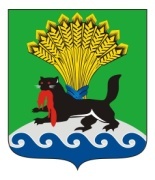 РОССИЙСКАЯ ФЕДЕРАЦИЯИРКУТСКАЯ ОБЛАСТЬИРКУТСКОЕ РАЙОННОЕ МУНИЦИПАЛЬНОЕ ОБРАЗОВАНИЕДУМАР Е Ш Е Н И ЕПринято на заседании Думыот 25.10. 2018г.					                                              № 53-559/рдг. ИркутскО порядке размещения сведений о доходах, расходах, об имуществе и обязательствах имущественного характера депутатов Думы Иркутского района и членов их семей в информационно-телекоммуникационной сети «Интернет» на официальном сайте www.irkraion.ru и предоставления этих сведений средствам массовой информации для опубликования 	В целях приведения нормативных правовых актов Думы Иркутского района в соответствие с Федеральными законами от 06 октября 2003 года № 131-ФЗ «Об общих принципах организации местного самоуправления в Российской Федерации», от 25 декабря 2008 года № 273-ФЗ «О противодействии коррупции», руководствуясь статьями 25, 53 Устава Иркутского районного муниципального образования, Дума Иркутского районного муниципального образованияРЕШИЛА:1. Утвердить Порядок размещения сведений о доходах, расходах, об имуществе и обязательствах имущественного характера депутатов Думы Иркутского района и членов их семей в информационно-телекоммуникационной сети "Интернет" на официальном сайте www.irkraion.ru и предоставления этих сведений средствам массовой информации для опубликования (Приложение).2. Признать утратившими силу:1) решение Думы Иркутского района от 31 мая  2017 года №36-331/рд «О порядке размещения сведений о доходах, расходах, об имуществе и обязательствах имущественного характера депутатов Думы Иркутского района и членов их семей в информационно-телекоммуникационной сети «Интернет» на официальном сайте www.irkraion.ru и предоставления этих сведений средствам массовой информации для опубликования и о признании утратившим силу решения Думы Иркутского района от 30.06.2016 N 25-194/рд»;2) решение Думы Иркутского района от 28 февраля 2018года N 45-458/рд "О внесении изменений в Порядок размещения сведений о доходах, расходах, об имуществе и обязательствах имущественного характера депутатов Думы Иркутского района и членов их семей в информационно-телекоммуникационной сети "Интернет" на официальном сайте www.irkraion.ru и предоставления этих сведений средствам массовой информации для опубликования, утвержденный решением Думы Иркутского района от 31.05.2017 N 36-331/рд"3) решение Думы Иркутского района от 30 июня 2016 года N 25-194/рд «О предоставлении сведений о доходах, расходах, имуществе и обязательствах имущественного характера депутатами Думы Иркутского района».3. Аппарату Думы Иркутского района внести в оригиналы решений, указанных в пункте 2 настоящего решения, информацию об утрате их силы.4. Настоящее решение опубликовать в газете «Ангарские огни», разместить  на официальном сайте www.irkraion.ru.  5.  Контроль исполнения настоящего решения возложить на постоянную комиссию по Уставу, Регламенту, депутатской деятельности, информационной политике и связи с общественностью  (А.Г. Панько ).                                                  ПриложениеУТВЕРЖДЕНО  решением  Думы Иркутского района от 25.10.2018 г.  №  53-559/ рдПорядок размещения сведений о доходах, расходах, об имуществе и обязательствах имущественного характера депутатов Думы Иркутского района и членов их семей в информационно-телекоммуникационной сети "Интернет" на официальном сайте www.irkraion.ru и предоставления этих сведений средствам массовой информации для опубликования1. Настоящий Порядок размещения сведений о доходах, расходах, об имуществе и обязательствах имущественного характера депутатов Думы Иркутского района и членов их семей в информационно-телекоммуникационной сети "Интернет" на официальном сайте www.irkraion.ru (далее - официальный сайт) и предоставления этих сведений средствам массовой информации для опубликования (далее - Порядок) разработан в соответствии с Федеральным законом от 06 октября 2003 года № 131-ФЗ «Об общих принципах организации местного самоуправления в Российской Федерации», Указом Президента Российской Федерации от 08 июля 2013 года № 613 «Вопросы противодействия коррупции».2. Подготовку для размещения  на официальном сайте  и опубликования по запросам средств массовой информации сведений о доходах, расходах, об имуществе и обязательствах имущественного характера депутатов Думы Иркутского района и членов их семей, представленных ими в соответствии c Законом Иркутской области, осуществляет аппарат Думы Иркутского района.3. На официальном сайте  размещаются и средствам массовой информации предоставляются для опубликования в связи с их запросами следующие сведения:а) перечень объектов недвижимого имущества, принадлежащих депутатам Думы Иркутского района, их супруге (супругу) и несовершеннолетним детям на праве собственности или находящихся в их пользовании, с указанием вида, площади и страны расположения каждого из таких объектов;б) перечень транспортных средств с указанием вида и марки, принадлежащих на праве собственности депутатам Думы Иркутского района, их супруге (супругу) и несовершеннолетним детям;в) декларированный годовой доход депутатов Думы Иркутского района, их супруги (супруга) и несовершеннолетних детей;г) сведения об источниках получения средств, за счет которых совершены сделки по приобретению земельного участка, иного объекта недвижимого имущества, транспортного средства, ценных бумаг, долей участия, паев в уставных (складочных) капиталах организаций, если общая сумма таких сделок превышает общий доход депутата и его супруги (супруга) за три последних года, предшествующих отчетному периоду.4. В размещаемых на официальном сайте  и предоставляемых средствам массовой информации для опубликования сведениях о доходах, расходах, об имуществе и обязательствах имущественного характера депутатов Думы Иркутского района, их супруги (супруга) и несовершеннолетних детей запрещается указывать:а) иные сведения (кроме указанных в пункте 3 настоящего Порядка) о доходах депутатов Думы Иркутского района, их супруги (супруга) и несовершеннолетних детей, об имуществе, принадлежащем на праве собственности названным лицам, и об их обязательствах имущественного характера;б) персональные данные супруги (супруга), детей и иных членов семьи депутата Думы Иркутского района;в) данные, позволяющие определить место жительства, почтовый адрес, телефон и иные индивидуальные средства коммуникации депутатов Думы Иркутского района, их супруги (супруга), детей и иных членов семьи;г) данные, позволяющие определить местонахождение объектов недвижимого имущества, принадлежащих депутатам Думы Иркутского района их супруге (супругу), детям, иным членам семьи на праве собственности, или находящихся в их пользовании;д) информацию, отнесенную к государственной тайне или являющуюся конфиденциальной.5. В течение трех рабочих дней со дня поступления запроса от средства массовой информации аппарат Думы Иркутского района сообщает о нем депутату, в отношении которого поступил запрос.В течение семи рабочих дней со дня поступления запроса от средств массовой информации аппарат Думы Иркутского района обеспечивает предоставление ему сведений, указанных в пункте 3 настоящего Порядка, в случае если запрашиваемые сведения отсутствуют на официальном сайте.        6. Аппарат Думы Иркутского района, передает информацию о сведениях о доходах, расходах, об имуществе и обязательствах имущественного характера депутатов Думы Иркутского района, а также сведений о доходах, расходах, об имуществе и обязательствах имущественного характера их супругов и несовершеннолетних детей должностному лицу администрации Иркутского района, ответственному за размещение информации на официальном сайте, для ее размещения. 7. Размещенные на официальном сайте сведения о доходах, расходах, об имуществе и обязательствах имущественного характера, предусмотренные пунктом 3 настоящего Порядка, ежегодно обновляются аппаратом Думы Иркутского района  путем их направления Председателем Думы  должностному лицу администрации Иркутского района, ответственному за размещение информации на официальном сайте, в течение 14 рабочих дней со дня истечения срока, установленного для подачи указанных сведений.Размещенные на официальном сайте сведения подлежат изменению в случае представления депутатами в установленный срок уточненных сведений, а также при обнаружении технических ошибок (опечаток) либо выявления несоответствия размещенных сведений сведениям, отраженным депутатом в справке установленной формы. Изменения вносятся должностным лицом администрации Иркутского района, ответственным за размещение информации на официальном сайте, в течение 14 рабочих дней с момента истечения срока для представления уточненных сведений, либо выявления несоответствия на основании письма Председателя Думы Иркутского района об изменении сведений.8. В случае прекращения полномочий депутата Думы Иркутского района предоставленные им сведения о доходах, расходах, об имуществе и обязательствах имущественного характера исключаются с официального сайта должностным лицом администрации Иркутского района, ответственным за размещение информации на официальном сайте, в течение одного месяца со дня прекращения полномочий на основании письма Председателя Думы Иркутского района об исключении сведений.9. Аппарат Думы Иркутского района совместно с должностным лицом администрации Иркутского района, ответственным за размещение информации на официальном сайте, несут в соответствии с законодательством Российской Федерации ответственность за несоблюдение настоящего Порядка, а также за разглашение сведений, отнесенных к государственной тайне или являющихся конфиденциальными.Мэр Иркутского  районаПредседатель Думы  Иркутского района       Л.П. ФроловА. А. Менг